Základní škola a Mateřská škola Hostín u Vojkovic, příspěvková organizace,              Hostín u Vojkovic č.76, 277 44 p. Vojkovice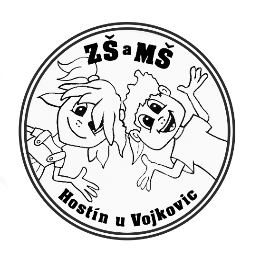 IČO: 71003959,   www.zsamshostin.com   		tel.: 315792048, mobil: 733720590e-mail: koudelina@seznam.cz , zshostin@seznam.czPOSKYTOVÁNÍ INFORMACÍ PODLE ZÁKONA č.106/1999 Sb., O SVOBODNÉM PŘÍSTUPU K INFORMACÍM   V roce 2022 nebyla podána žádná žádost o informace ( a nebylo vydáno rozhodnutí o odmítnutí žádosti).   V roce 2022 nebylo podáno žádné odvolání proti rozhodnutí a nebyla podána žádná stížnost         podle § 16a tohoto zákona. Nebyly provedeny žádné z činností, jak jsou uvedeny v § 18 zákona odst.c) až f) č. 106 1999 Sb., o svobodném přístupu k informacím.   Povinnost předkládat veřejnou výroční zprávu, údaje podle odstavce odstavce 1 písm. a) až f) začleňuji do této výroční zprávy jako její samostatnou část s názvem „ Poskytování informací podle zákona č. 106/1999 Sb., o svobodném přístupu k informacím.									Bc. Stanislava Horová									        ředitelka školyV Hostíni u Vojkovic dne 25.2. 2023